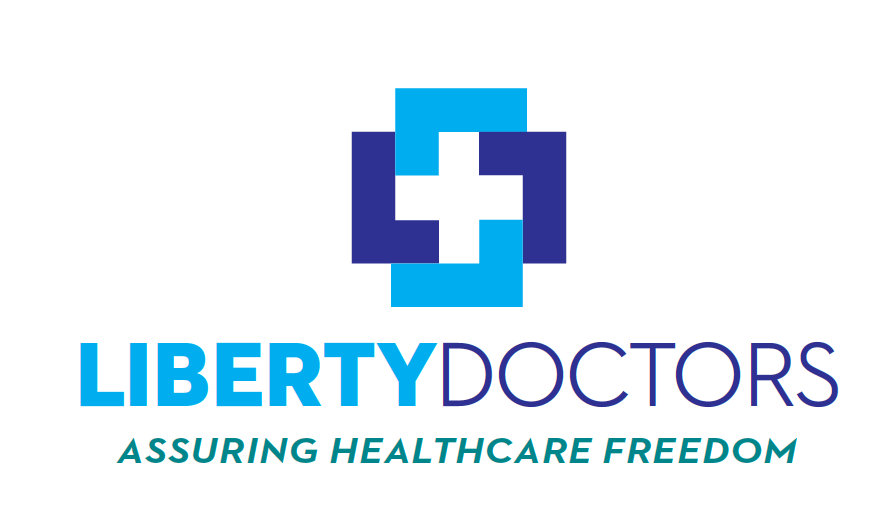 AUTHORIZATION FOR RELEASE OF MEDICAL RECORDSPATIENT INFORMATION (please print)Patient’s Name: ________________________Date of Birth: ___________________________Phone Number: ___________________________PLEASE RELEASE ALL MEDICAL RECORDS FOR TRANSFER OF PATIENT CAREFROM:NAME OF PRACTICE: Liberty Doctors, LLC d/b/a Dennis Fisher, MDPRACTICE FAX: 843-763-2949TO: NAME OF PRACTICE: PHONE NUMBER: FAX NUMBER: Please release a copy of all medical records, including but not limited to: vaccine records, progress notes, operative notes, laboratory / x-ray results, and diagnostic tests.BY MY SIGNATURE I AUTHORIZE RELEASE OF ALL MEDICAL RECORDSPatient Signature: __________________________________  Date ________________Office Manager: ____________________________________  Date: ________________Return completed form to fax #: 843-763-2949 or mail to Liberty Doctors Corporate office address: 8761 Dorchester Road, Suite 230, North Charleston, SC 29420